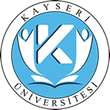                                                            T.C.                             KAYSERİ ÜNİVERSİTESİ REKTÖRLÜĞÜ              		      DOĞUM YARDIMI TALEP FORMU………… DEKANLIĞINA / MÜDÜRLÜĞÜNE / BAŞKANLIĞINADoğum yardımından yararlanmak üzere dilekçem ekindeki belgelerin Kayseri Aile ve Sosyal Politikalar İl Müdürlüğüne gönderilmesi hususunda;Gereğini saygılarımla arz ederim. …./……/20…. 									 İmza	:   Adı Soyadı :							       Kurum Sicil No :	Adres:Telefon:T.C. kimlik no:Kaçıncı çocuk olduğu:EKLER:1-Doğum yardımı başvuru dilekçesinin aslı2-Doğum raporunun aslı3-Yeni doğan çocuğun nüfus cüzdanı fotokopisi